Christmas Fun in Class Sun!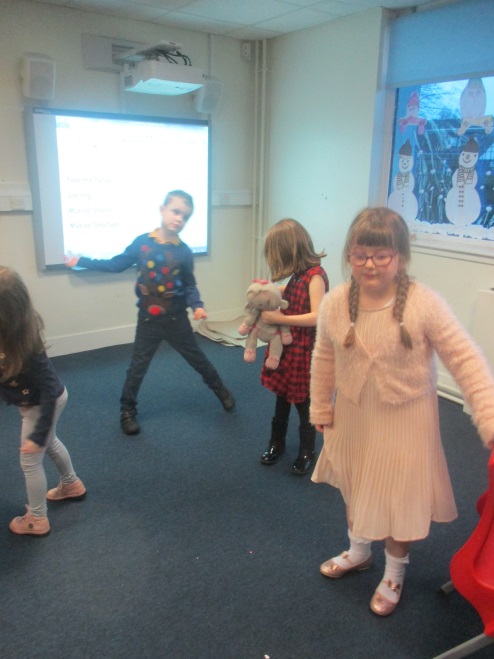 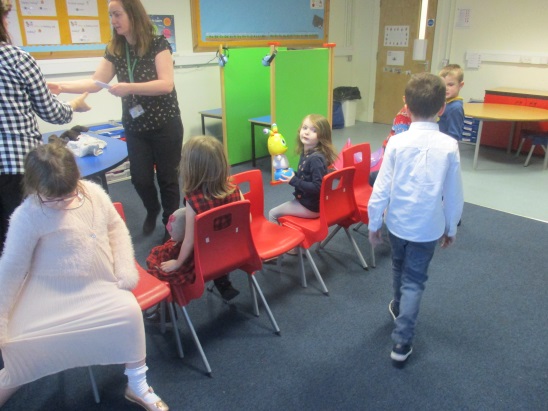 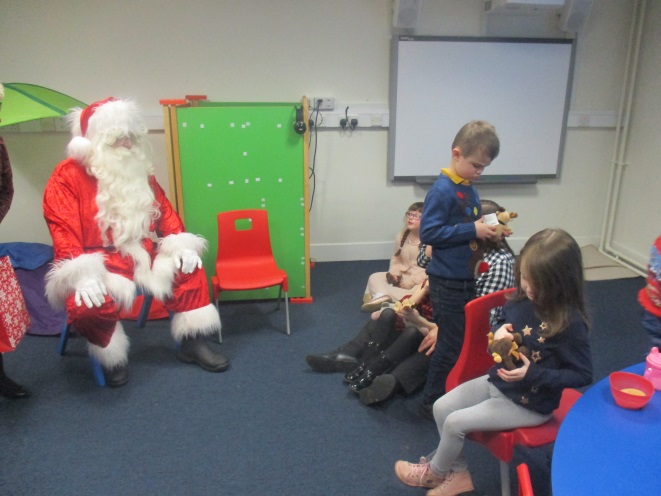 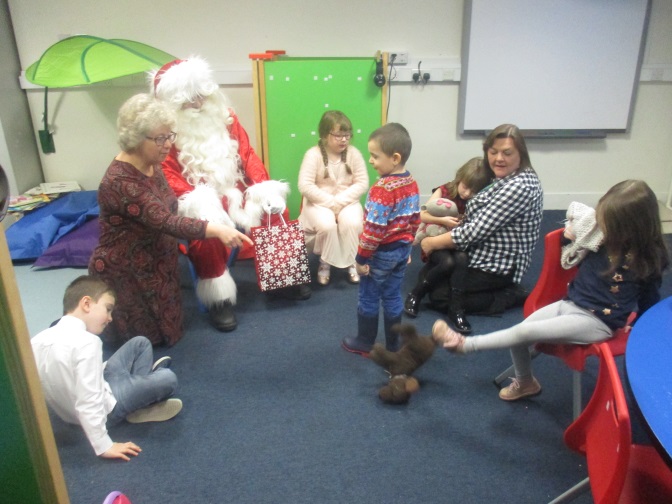 